Mennonite Historical Society of Alberta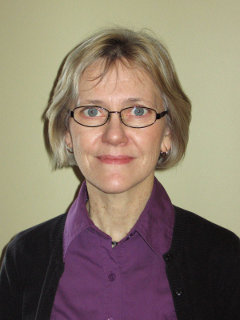 Fall MeetingOn Saturday Nov.21, 2015Beginning at 1:30 pmAt Trinity Mennonite Church  Range Road 12, De Winton, Cost 20.00You are invited to come hear Esther speak on the book she has written Mennonite Central Committee in Canada from the beginning in 1920 to present. 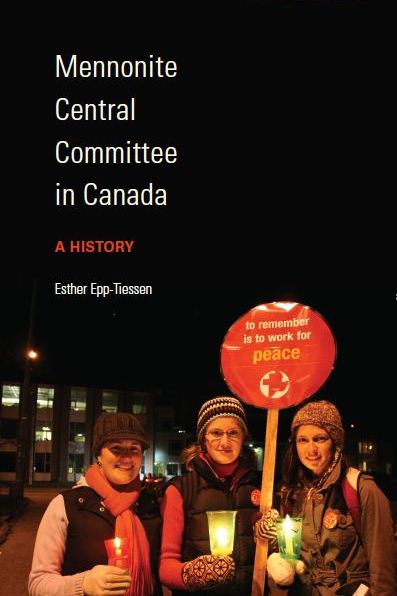 Faspa will be served.